U N D E R G R A D U A T E S T U D E N T S C H O L A R S H I P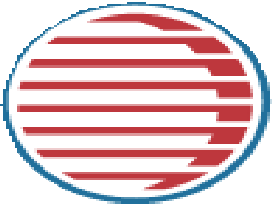 A P P L I C A T I ON F O R MNOMINEE:	UNIVERSITY/ COLLEGE:DATE OF BIRTH ( MM/ DD/ YY):MAJOR/ COURSE OF STUDY:ANTICIPATED GRADUATION DATE:Please submit your resume, as well as a 1–2-page Statement of Interest that indicates your reasons for wanting to attend the WACA 2021 National Conference.Your application should also include the Nomination Form that your local World Affairs Council will email separately (please confirm with your Council contact that they will be emailing it to Kaela Rider). This letter should highlight your:Academic interest in international affairs Extracurricular activities in international affairs Leadership qualities and potentialTravel experience Career aspirationsInvolvement with your CouncilPlanned involvement with the Council after the National ConferenceOther qualities that demonstrate that the student is an exceptional candidate and would make a great addition to the National ConferencePlease send all applications to Kaela Rider at krider@worldaffairscouncils.org by Friday, September 30, 2022.